Kulinyak aleksey olegovichExperience:Position applied for: 3rd OfficerDate of birth: 06.07.1990 (age: 27)Citizenship: UkraineResidence permit in Ukraine: NoCountry of residence: UkraineCity of residence: OdessaContact Tel. No: +38 (093) 980-23-64E-Mail: aleshakulinyak@mail.ruU.S. visa: NoE.U. visa: NoUkrainian biometric international passport: Not specifiedDate available from: 04.02.0014English knowledge: Not specifiedMinimum salary: 2500 $ per monthPositionFrom / ToVessel nameVessel typeDWTMEBHPFlagShipownerCrewingAble Seaman30.04.2013-11.09.2013Cape KennedyBulk Carrier81900-cyprusCape shippingapsilonDeck Cadet06.06.2012-02.11.2012Cape KennedyBulk Carrier81900-CyprusCape shippingEpsilonOrdinary Seaman14.11.2010-06.11.2011Royal IrisPassenger Ship2025-PanamaMano maritimeEpsilonDeck Cadet19.04.2009-21.02.2010Gjlden IrisPassenger Ship2025-PanamaMano maritimeEpsilon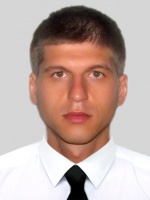 